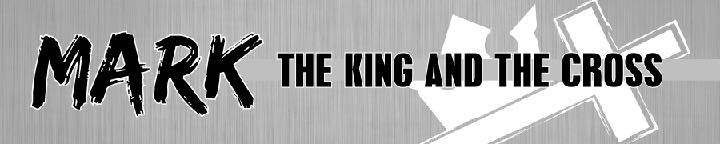 Mark 4:35-41 — Jesus In The StormFebruary 10, 2019The SettingBackgroundGeographySettingOn that day, when evening had come, he said to them, “Let us go across to the other side.” And leaving the crowd, they took him with them in the boat, just as he was. And other boats were with him. Mark 4:35–36 (ESV)On that day…When evening had come…Let us go across to the other side…Leaving the crowd, they took him with them in the boat, just as he was..The Great StormAnd a great windstorm arose, and the waves were breaking into the boat, so that the boat was already filling. But he was in the stern, asleep on the cushion. And they woke him and said to him, “Teacher, do you not care that we are perishing?” Mark 4:37–38 (ESV) A great windstorm arose…The boat was already filling…He was in the stern, asleep on the cushion…They woke him and said to him, “Teacher, do you not care that we are perishing?”The Great CalmAnd he awoke and rebuked the wind and said to the sea, “Peace! Be still!” And the wind ceased, and there was a great calm. Mark 4:39 (ESV)“Peace! Be still!”The wind ceased, and there was a great calm.You rule the raging of the sea; when its waves rise, you still them. Psalm 89:9 (ESV)the one who by his strength established the mountains, being girded with might; who stills the roaring of the seas, the roaring of their waves, the tumult of the peoples,… Psalm 65:6–7 (ESV)Then they cried to the Lord in their trouble, and he delivered them from their distress. He made the storm be still, and the waves of the sea were hushed. Then they were glad that the waters were quiet, and he brought them to their desired haven. Psalm 107:28–30 (ESV)For by him all things were created, in heaven and on earth, visible and invisible, whether thrones or dominions or rulers or authorities—all things were created through him and for him. And he is before all things, and in him all things hold together. Colossians 1:16–17 (ESV)He is the radiance of the glory of God and the exact imprint of his nature, and he upholds the universe by the word of his power… Hebrews 1:3 (ESV)In the beginning was the Word, and the Word was with God, and the Word was God. He was in the beginning with God. All things were made through him, and without him was not any thing made that was made. John 1:1–3 (ESV)The Great FearHe said to them, “Why are you so afraid? Have you still no faith?” And they were filled with great fear and said to one another, “Who then is this, that even the wind and the sea obey him?” Mark 4:40–41 (ESV)“Why are you so afraid? Have you still no faith?”They were filled with great fear…ApplicationsJesus has authority over creation, not just demons and diseases.The apostles were just as safe during the storm when Jesus was asleep, as they were after the storm, when Jesus was awake.God uses storms to mature us and increase our love for him.Not only that, but we rejoice in our sufferings, knowing that suffering produces endurance, and endurance produces character, and character produces hope, and hope does not put us to shame, because God’s love has been poured into our hearts through the Holy Spirit who has been given to us. Romans 5:3–5 (ESV)Count it all joy, my brothers, when you meet trials of various kinds, for you know that the testing of your faith produces steadfastness. And let steadfastness have its full effect, that you may be perfect and complete, lacking in nothing. James 1:2–4 (ESV)Life Group QuestionsRead Mark 4:35-41 to familiarize yourself with the passage. How did these verses change your thinking about the greatness of Jesus? How did they change your thinking about facing life’s storms?In calming the raging wind and waves, Jesus revealed his authority over creation. What do these verses tell us about the relationship Jesus has with creation? How do they expand your thinking about Jesus’ greatness? (John 1:1-3 with Psalm 33:6, Isaiah 44:24, 1 Corinthians 8:6, Colossians 1:16-17, Hebrews 1:1-3)God doesn’t promise Christians a trial-free life. God promises to use trials for a good purpose in our life. What do these verses teach us about enduring trials and the good God does in our life through them? (Psalm 55:22-23, Psalm 56:3-4, 1 Peter 4:19, 1 Peter 5:7, 1 Peter 2:23, James 1:2-4, James 1:12, 1 Peter 1:6-7, 1 Peter 4:12-13)To Jesus’ apostles in the boat, it felt like Jesus was ignoring them in in the storm. The feeling that God is silent when we are suffering is a common theme in the Bible. What do these Bible characters and verses teach us about God’s apparent silence and the wisdom of his timing for rescue? (The Israelites were in Egypt for 400 years - Exodus 3:7-9, Job lost everything for many years, Joseph was sold by his brothers into Egyptian slavery and it was years before God rescued him from this situation, David was anointed king but spent years of his life running from King Saul, who wanted him dead.)